JĘZYK POLSKI KLASA VI A, 20.04- 24.04,2020r. BEATA KOMAR20.04.2020r.Temat: Nowoczesny świat tradycyjnych wartości w powieści ,, Felix, Net i Nika ….”.Korzystając z dostępnych źródeł wyjaśnij termin: nowoczesność. Zapisz w zeszycie.Przepisz do zeszytu podaną notatkę:Nowoczesne technologie dają człowiekowi wiele możliwości, ale niosą także zagrożenia.Nowoczesne technologie:Możliwości: - ułatwiają życie;		- podnoszą standard życia;		- pomagają korzystać z zasobów wiedzy;		- umożliwiają rozwój nauki, wymianę informacji i kontakt na odległość;		- często podnoszą nasze bezpieczeństwo.Zagrożenia: - mogą wymknąć się spod kontroli;		- zmieniają nasz sposób uczenia się;		- mogą nas od siebie uzależnić;		- często ulegamy pokusie posiadania nowości;		- mogą okazać się,, złodziejami czasu”.Wniosek: Aby uniknąć tych zagrożeń trzeba: ostrożnie i z rozwagą korzystać z osiągnięć techniki, wykorzystywać ją dla dobra ludzi, starać się przewidywać konsekwencje wszystkich działań, być odpowiedzialnym za to, co się tworzy.Wypełnij załączoną kartę pracy. Możesz ją też wydrukować i wkleić do zeszytu lub przepisać. Zostaw do sprawdzenia.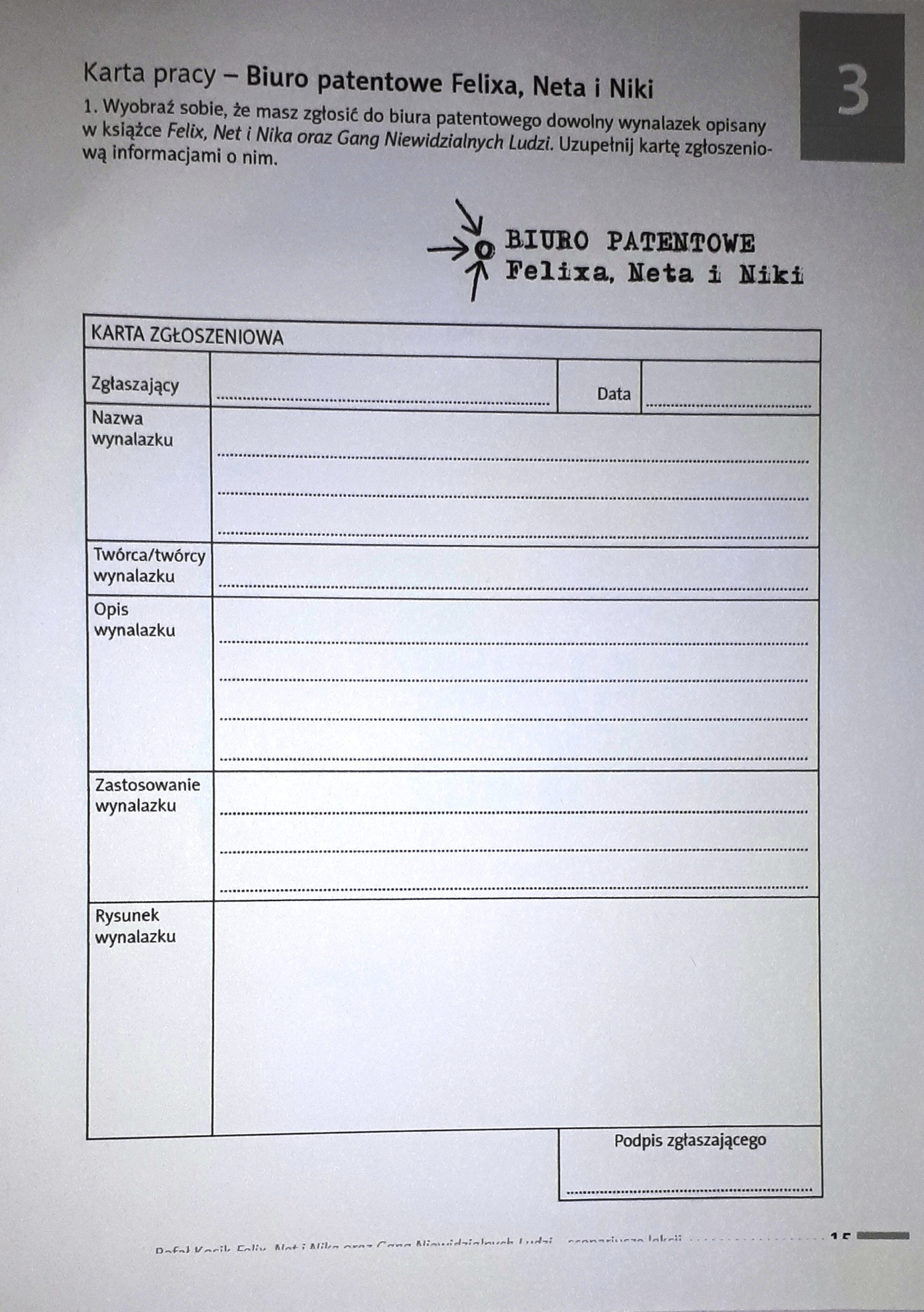 Opisz niezwykły wynalazek, który pomógłby rozwiązać jeden z problemów współczesnych ludzi. Pamiętaj!! Pisz samodzielnie. Pracę podpisaną imieniem i nazwiskiem wyślij mi na adres: beatakomar2@gmail.com do 22.04.2020r.21.04.2020r.Temat: Cierpliwie dążyć do celu - ,, Siewca”.Zapoznaj się z tekstem ,, Siewca”, podręcznik str. 223.Wpisz do zeszytu definicję przypowieści i alegorii ze str. 225.Wykonaj w zeszycie ćwiczenie: 3 i 6 ze str. 224.Do wybranego frazeologizmu z ćwiczenia 6, wykonaj w zeszycie ilustrację.23.04.2020r.Temat: Drobne sprawy też są ważne.Przeczytaj przypowieść o pannach roztropnych …, str. 225, podręcznik.W postaci planu wydarzeń, zapisz w zeszycie treść przeczytanej przypowieści.Korzystając z dostępnych źródeł, zapisz w zeszycie synonimy wyrazu: roztropny.Wykonaj ćwiczenie 7, str. 226, podręcznik.Z tekstu przypowieści w tłumaczeniu ks. J. Wujka wypisz do zeszytu wyrazy, których dziś nie używamy. Napisz jak nazywamy takie wyrazy.24.04.2020r.Temat: Kropka i przecinek – ćwiczenia.Uważnie (2x) przeczytaj informacje zamieszczone w podręczniku, str. 263-264.Przepisz do zeszytu, kiedy stawiamy kropkę, a kiedy jej nie stawiamy.Wypisz w zeszycie przed jakimi spójnikami stawiamy przecinek, a przed którymi go nie stawiamy.W zeszycie wykonaj ćwiczenia: 1, 2 str. 264 oraz 5, 8 str. 265.